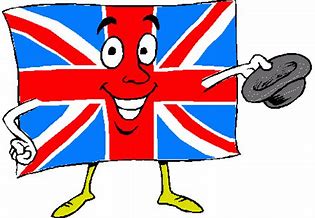 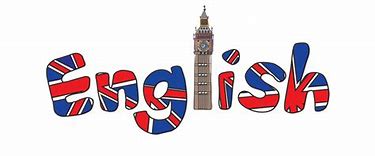 18-22.05.2020 r. Drodzy Rodzice, Kochane Dzieci.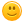 Dzisiaj utrwalimy nazwy owoców, które poznaliście już w przedszkolu  podczas zabaw                 z językiem angielskim.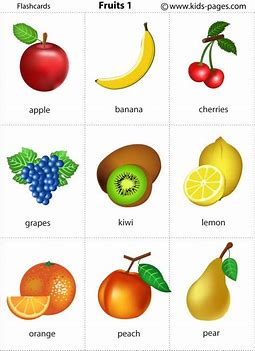 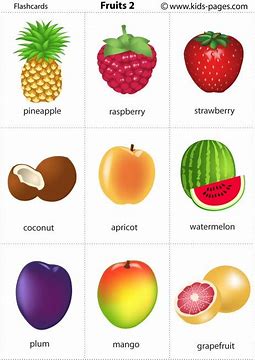 Posłuchajcie poprawnej wymowy nazw owoców w języku angielskim:Link do filmiku:https://youtu.be/yrw-TboAvv0Posłuchajcie piosenki COLORFUL FRUITS, dzięki której utrwalimy nazwy owoców i ich kolory: Link do piosenki:https://youtu.be/uOsJouK7YN4Quiz- zgadnijcie jaki owoc znajduje się za kolorowymi plamkami. Ćwiczymy zadawanie pytania i udzielanie odpowiedzi:What is it? – Co to jest?  It is a ……………….. – To jest …………….Ćwiczymy wyrażenia I LIKE / I DON’T LIKE, które oznaczają lubię / nie lubię.I like apples. – Lubię jabłka. I don’t like bananas. Nie lubię bananów.Pytania i odpowiedzi:Do you like apples? – Czy lubisz jabłka?Yes, I do. – Tak, lubię.Do you like bananas? – Czy lubisz banany?No, I don’t. – Nie, nie lubię.Posłuchajcie piosenki Do yoy like …?, w której usłyszycie poznane zwroty.Pomocny będzie tu link:https://youtu.be/frN3nvhIHUkDziałania plastyczne – I LIKE/ I DON’T LIKE.Podzielcie kartkę na dwie części. Po lewej stronie narysujcie uśmiechnięta buźkę                         i owoce, które lubicie, po prawej stronie kartki narysujcie smutną buźkę i owoce, których nie lubicie.         I LIKE                                              I DON'T LIKE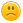 Na zakończenie jeszcze jedna piosenka o owocach - THE FRUIT SONG:Link do piosenki:https://youtu.be/oUGsMV-rphwBYE- BYE!